      Ҡ  А Р А Р                                                                     ПОСТАНОВЛЕНИЕ22 апрель 2019 й                                № 49                             22 апреля  .О внесении изменений и дополнений  в постановление Администрации сельского поселения Мещегаровский сельсовет муниципального района Салаватский район Республики Башкортостан от 30.04.2011 г. № 16 «Об утверждении схемы размещения нестационарных торговых объектов на территории сельского поселения Мещегаровский сельсовет муниципального района Салаватский район Республики Башкортостан»  В соответствии со ст. 10 Федерального закона от 28 декабря . № 381-ФЗ «Об основах государственного регулирования торговой деятельности в Российской Федерации», Федерального закона «Об общих принципах организации местного самоуправления в Российской Федерации» № 131-ФЗ от 06 октября 2003г., Законом Республики Башкортостан от 14.07.2010г № 296-з «О регулировании торговой деятельности в Республике Башкортостан», на основании постановления Правительства Республики Башкортостан от 11 апреля 2011г. № 98 «О порядке разработки и утверждения органами местного самоуправления схемы размещения нестационарных торговых объектов на территории Республики Башкортостан», и в целях упорядочения размещения нестационарных торговых объектов на территории сельского поселения Мещегаровский сельсовет муниципального района Салаватский район Республики Башкортостан,ПОСТАНОВЛЯЮ:1. Внести в постановление Администрации сельского поселения Мещегаровский муниципального района Салаватский район Республики Башкортостан от 30 апреля 2011 года № 16 «О порядке разработки и утверждения схемы размещения нестационарных торговых объектов на территории сельского поселения Мещегаровский сельсовет» следующие изменения и дополнения:1.1. Утвердить схему размещения нестационарных торговых объектов на территории сельского поселения Мещегаровский сельсовет муниципального района Салаватский район Республики Башкортостан  (приложение).2. Настоящее постановление разместить на официальном сайте Администрации сельского поселения Мещегаровский сельсовет муниципального района Салаватский район Республики Башкортостан и обнародовать на информационном стенде администрации сельского поселения Мещегаровский сельсовет муниципального района Салаватский район Республики Башкортостан.                            3. Контроль за исполнением настоящего постановления оставляю за собой.       Глава сельского поселения       Мещегаровский сельсовет                                  Р.Ф. СафинПриложение                                                                                               к постановлению Администрации                                                                                              сельского поселения Мещегаровский сельсовет от 22 апреля 2019 года № 49Схема  размещения нестационарных торговых объектов на территории  сельского поселения Мещегаровский  сельсовет  муниципального района Салаватский  район  Республики БашкортостанБаш7ортостан Республика3ыСалауат районымуниципаль районыны8Ми2ш2г2р ауыл Советыауыл бил2м23е Хакими2те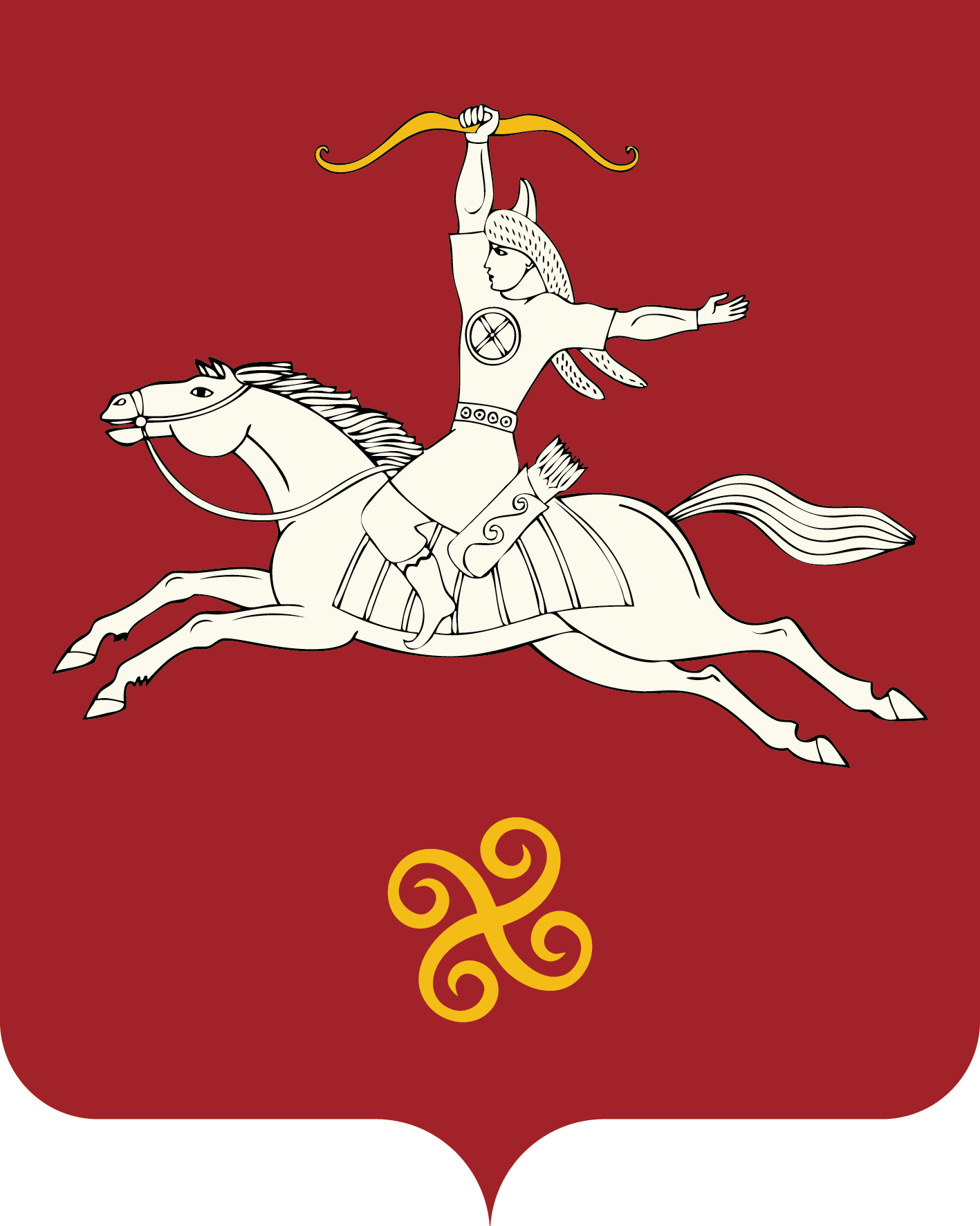  Республика БашкортостанАдминистрация сельского поселенияМещегаровский сельсоветмуниципального районаСалаватский район452495, Ми2ш2г2р ауылы,Ленин урамы,14 йорт тел. (34777) 2-61-23, 2-62-31452495, с.Мещегарово, ул.Ленина, 14 тел. (34777) 2-61-23, 2-62-31№ п/пМесторасположение нестационарного торгового объектаНестационарный торговый объектСпециализация нестационарного торгового объектаПлощадь  нестационарного торгового объектаСрок, период размещения
нестационарного
торгового объектаТребования к нестационарному торговому
объекту планируемому к размещению145679101.с. Еланыш, ул.  Центральная, 60(возле магазина «1000 мелочей)лоточная торговля,По реализации сельскохозяйственной продукции, по реализации овощей и фруктов, бахчевых культур, по реализации цветов и семян, по реализации промышленных товаров20 кв.м2019-2021 гг.соблюдение правил торговли, санитарных правил, закона РФ «О защите прав потребителей»2.с. Мещегарово, ул.Капитана Шарипова, 35 (между магазинами   «Для Вас» «Дуслык» )лоточная торговляПо реализации сельскохозяйственной продукции, по реализации овощей и фруктов, бахчевых культур, по реализации цветов и семян, по реализации промышленных товаров60 кв.м2019-2021гг.соблюдение правил торговли, санитарных правил, закона РФ «О защите прав потребителей»с. Шарипово, ул.Парт-Мурзы, 49 (возле  СДК)лоточная торговляПо реализации сельскохозяйственной продукции, по реализации овощей и фруктов, бахчевых культур, по реализации цветов и семян, по реализации промышленных товаров382019-2021гг.соблюдение правил торговли, санитарных правил, закона РФ «О защите прав потребителей»д. Саргамыш, ул. Центральная, 41 (возле магазина «Для Вас») лоточная торговляПо реализации сельскохозяйственной продукции, по реализации овощей и фруктов, бахчевых культур, по реализации цветов и семян, по реализации промышленных товаров402019-2021гг.соблюдение правил торговли, санитарных правил, закона РФ «О защите прав потребителей»